ВОЛГОГРАДСКАЯ ГОСУДАРСТВЕННАЯ АКАДЕМИЯ ФИЗИЧЕСКОЙ КУЛЬТУРЫна базе кафедры естественнонаучных дисциплин и информационных технологийпроводит МЕЖДУНАРОДНУЮ ЗАОЧНУЮ ЭЛЕКТРОННУЮ НАУЧНО-МЕТОДИЧЕСКУЮ КОНФЕРЕНЦИЮ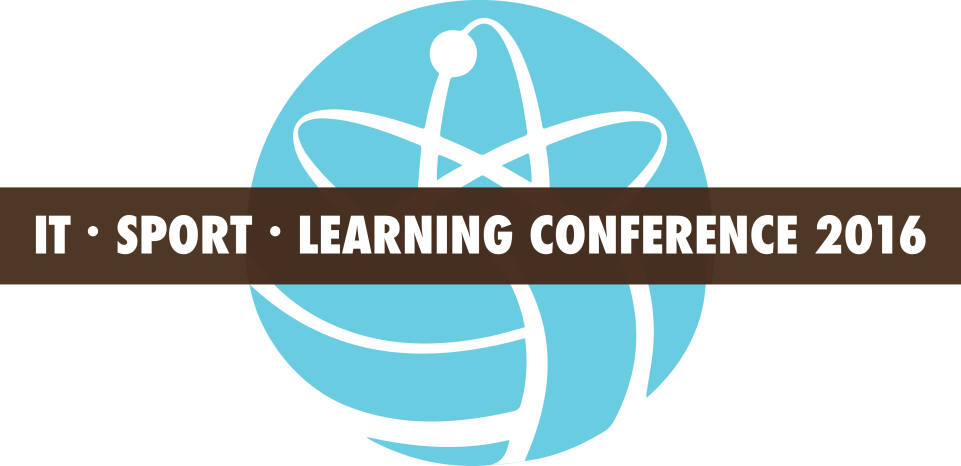 «Проблемы и перспективы внедрения информационных и коммуникационных технологий в физкультурное образование в контексте подготовки конкурентоспособного компетентного специалиста»Информация о планируемом мероприятии: Организаторы: ФГБОУ ВПО «Волгоградская государственная академия физической культуры», кафедра естественнонаучных дисциплин и информационных технологий;Язык конференции: русский, английский;Сроки проведения: 21-25 ноября 2016 года;Место проведения: г. Волгоград, ФГБОУ ВО «Волгоградская государственная академия физической культуры». Заочно, в электронном виде.Конференция ориентирована на: научных сотрудников; специалистов в области различных видов спорта; аспирантов; студентов, занимающихся научной работой. В работе конференции могут участвовать как отдельные авторы, так и творческие коллективы. Рассчитываем на сотрудничество с зарубежными коллегами.Участники конференции смогут: разместить доклады или краткие сообщения на web-странице конференции;ознакомиться с докладами и сообщениями других участников конференции;задать вопросы участникам конференции или ответить на вопросы; получить материалы конференции (в электронном виде с постатейным размещением в базе РИНЦ e-library.ru). Оргкомитет планирует размещать доклады на Web-странице по адресу: http://www.vgafk.ru/chair/theoretical/endiit/konferentsiya.phpОСНОВНЫЕ НАПРАВЛЕНИЯ КОНФЕРЕНЦИИ:Теоретические основы подготовки конкурентоспособного компетентного специалиста в области физической культуры и спорта в информационном обществе.Проблемы и перспективы внедрения ИКТ в тренировочный процесс и соревновательную практику.Совершенствование теории и методики обучения физкультурных кадров на основе современных ИКТ (среднее, высшее, послевузовское образование и система повышения квалификации).Научно-методические аспекты внедрения ИКТ в систему подготовки бакалавров по направлению «Физическая культура». Дистанционные образовательные технологии в подготовке специалистов по физической культуре и спорту.Тексты научных докладов постоянно доступны для обсуждения. Присланные работы размещаются на сайте через 5 рабочих дней.Размещения доклада в материалах конференции БЕСПЛАТНО. Оформление пристатейных библиографических ссылок в соответствии с ГОСТ Р 7.0.5 2008 «Библиографическая ссылка» является обязательным требованием ВАК РФ к научным публикациям, в том числе электронным. К печати принимаются статьи объемом от 4 страниц формата А4, включая иллюстрации и таблицы, подготовленные в формате MS Word с расширением *.doc, *.docx или *.rtf. Для издания принимаются ранее не опубликованные авторские материалы — научные (практические) статьи, обзоры (обзорные статьи), соответствующие тематике конференции. Основные требования к содержанию авторских материалов:Научная (практическая) статья. Во вводной части должны быть обоснованы актуальность и целесообразность разработки темы (научной проблемы или задачи). В основной части материла необходимо раскрыть исследуемые проблемы, пути их решения, обоснования возможных результатов, их достоверность. В заключительной части — подвести итог, сформулировать выводы, рекомендации, указать возможные направления дальнейших исследований.Обзор (обзорная статья). В обзоре должны быть проанализированы, сопоставлены и выявлены наиболее важные и перспективные направления развития науки (практики), ее отдельных видов деятельности, явлений, событий и пр. Материал должен носить проблемный характер, демонстрировать различные взгляды на развитие научных (практических) знаний, содержать выводы, обобщения, сводные данные.Оформление авторских материалов:В оргкомитет конференции направляются авторские материалы, включающие в себя элементы в следующей последовательности:индекс УДК (Универсальной десятичной классификации (если есть)),заглавие публикуемого материала (НАБИРАЕТСЯ ШРИФТОМ TIMES NEW ROMAN С РАЗМЕРОМ ШРИФТА 16, ПОЛУЖИРНЫЙ),сведения об авторах (инициалы и фамилию автора; ученую степень, ученое звание; должность или профессию; контактную информацию) (набирается шрифтом Times New Roman с размером шрифта 14),наименование организации (вуза) (набирается шрифтом Times New Roman курсив с размером шрифта 14),аннотация (объем 150-200 слов) (набирается шрифтом Times New Roman с размером шрифта 12),ключевые слова (набирается шрифтом Times New Roman с размером шрифта 12),текст публикуемого материала (набирается шрифтом Times New Roman с размером шрифта 14),библиографический список (библиография должна быть представлена библиографическими ссылками (ГОСТ 7.05–2008) и библиографическими списками в конце публикуемого материала) (набирается шрифтом Times New Roman с размером шрифта 12).Кроме того, заглавие научного материала, сведения об авторах, наименование организации (вуза), аннотацию, ключевые слова и библиографический список в обязательном порядке необходимо указывать на русском и английском языках.Объем авторского материала от 4 до 20 машинописных (компьютерных) страниц формата А4, напечатанных через 1,5 интервала; шрифт Times New Roman размером (кеглем) — 14, Отступ – 1,25.Образец оформления публикации:УДК Коренева В.В., Сивашова Е.С., Илясова А.Ю. Koreneva V.V., Sivashova E.S., Ilyasova A.Y.О ВОЗМОЖНОСТИ ИСПОЛЬЗОВАНИЯ ЭЛЕМЕНТОВ ТЕХНОЛОГИИ ДИСТАНЦИОННОГО ОБРАЗОВАНИЯ В УЧЕБНОМ ПРОЦЕССЕ ПО ДИСЦИПЛИНАМ ЕСТЕСТВЕННОНАУЧНОГО ЦИКЛА В ФИЗКУЛЬТУРНОМ ВУЗЕABOUT THE USE ELEMENTS OF DISTANCE LEARNING TECHNOLOGIES IN THE PROCESS OF EDUCATION AT NATURAL SCIENCE DISCIPLINES CYCLE IN SPORTS UNIVERSITYВолгоградская государственная академия физической культурыVolgograd State Academy of Physical CultureE-mail: mail@yandex.ru, mail@mail.ru, mail@mail.ruВ статье рассматриваются перспективы и первые результаты использования дистанционного обучения…Ключевые слова: дистанционное образование, дистанционные технологии, компетентностный подход, информатические дисциплины, образовательный контент.The article discusses the prospects and the first results of the use of distance learning technologies Keywords: distance learning, distance technology, competence approach, informatics discipline, educational content.Актуальность использования технологий дистанционного обучения в непрерывном образовательном процессе высших учебных заведений физкультурного профиля обусловлена потребностью в повышении качества образования. Повышение уровня подготовленности бакалавров по физической культуре и спорту (ФКиС) должно быть направлено на совершенствование технологий обучения с использованием современных информационных и коммуникационных технологий [1], одной из форм которых является дистанционное обучение…Библиографический список:1. Петров, П.К. Подготовка специалистов на факультетах физической культуры с использованием современных информационных технологий / П.К. Петров // Современные информационные технологии в ФКиС: Тезисы докладов Международной научно-практической конференции, посвященной 70-летию образования Удмурстского государственного университета / Под общ. ред. проф. П.К. Петрова. - Ижевск: Издательский дом «Удмуртский университет», 2001. - С. 37-38.Тезисы докладов необходимо выслать электронным письмом по адресу: konf.endiit@yandex.ru В теме письма указать Фамилию. Название файла должно содержать фамилию автора (первого соавтора). Необходимо приложить файл с информацией об авторах:СВЕДЕНИЯ ОБ АВТОРАХЗаранее благодарим за проявленный интерес!Фамилия Имя ОтчествоТема докладаСекцияУченая степеньУченое званиеДолжностьМесто работыКонтактная информация (e-mail)